UNODC cnA DIRECTORY - UPDATE FORM # 16COMPETENT AUTHORITyUNODC cnA DIRECTORY - UPDATE FORM # 16COMPETENT AUTHORITyUNODC cnA DIRECTORY - UPDATE FORM # 16COMPETENT AUTHORITyUNODC cnA DIRECTORY - UPDATE FORM # 16COMPETENT AUTHORITyUNODC cnA DIRECTORY - UPDATE FORM # 16COMPETENT AUTHORITyUNODC cnA DIRECTORY - UPDATE FORM # 16COMPETENT AUTHORITyUNODC cnA DIRECTORY - UPDATE FORM # 16COMPETENT AUTHORITyUNODC cnA DIRECTORY - UPDATE FORM # 16COMPETENT AUTHORITyfocal point FOR international cooperation in the use of civil and administrativE proceedings relating to corruption 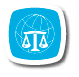 UNITED NATIONS CONVENTION AGAINST CORRUPTION – ARTICLE 43focal point FOR international cooperation in the use of civil and administrativE proceedings relating to corruption UNITED NATIONS CONVENTION AGAINST CORRUPTION – ARTICLE 43focal point FOR international cooperation in the use of civil and administrativE proceedings relating to corruption UNITED NATIONS CONVENTION AGAINST CORRUPTION – ARTICLE 43focal point FOR international cooperation in the use of civil and administrativE proceedings relating to corruption UNITED NATIONS CONVENTION AGAINST CORRUPTION – ARTICLE 43focal point FOR international cooperation in the use of civil and administrativE proceedings relating to corruption UNITED NATIONS CONVENTION AGAINST CORRUPTION – ARTICLE 43focal point FOR international cooperation in the use of civil and administrativE proceedings relating to corruption UNITED NATIONS CONVENTION AGAINST CORRUPTION – ARTICLE 43focal point FOR international cooperation in the use of civil and administrativE proceedings relating to corruption UNITED NATIONS CONVENTION AGAINST CORRUPTION – ARTICLE 43focal point FOR international cooperation in the use of civil and administrativE proceedings relating to corruption UNITED NATIONS CONVENTION AGAINST CORRUPTION – ARTICLE 43Please provide information on the focal point/focal points that has/have the responsibility and power on the use of civil and administrative proceedings relating to corruption, including for international cooperation, in line with resolution 6/4 of the Conference of States Parties of the United Nations Convention against CorruptionPlease provide information on the focal point/focal points that has/have the responsibility and power on the use of civil and administrative proceedings relating to corruption, including for international cooperation, in line with resolution 6/4 of the Conference of States Parties of the United Nations Convention against CorruptionPlease provide information on the focal point/focal points that has/have the responsibility and power on the use of civil and administrative proceedings relating to corruption, including for international cooperation, in line with resolution 6/4 of the Conference of States Parties of the United Nations Convention against CorruptionPlease provide information on the focal point/focal points that has/have the responsibility and power on the use of civil and administrative proceedings relating to corruption, including for international cooperation, in line with resolution 6/4 of the Conference of States Parties of the United Nations Convention against CorruptionPlease provide information on the focal point/focal points that has/have the responsibility and power on the use of civil and administrative proceedings relating to corruption, including for international cooperation, in line with resolution 6/4 of the Conference of States Parties of the United Nations Convention against CorruptionPlease provide information on the focal point/focal points that has/have the responsibility and power on the use of civil and administrative proceedings relating to corruption, including for international cooperation, in line with resolution 6/4 of the Conference of States Parties of the United Nations Convention against CorruptionPlease provide information on the focal point/focal points that has/have the responsibility and power on the use of civil and administrative proceedings relating to corruption, including for international cooperation, in line with resolution 6/4 of the Conference of States Parties of the United Nations Convention against CorruptionPlease provide information on the focal point/focal points that has/have the responsibility and power on the use of civil and administrative proceedings relating to corruption, including for international cooperation, in line with resolution 6/4 of the Conference of States Parties of the United Nations Convention against CorruptionAUTHORITYAUTHORITYAUTHORITYAUTHORITYAUTHORITYAUTHORITYAUTHORITYAUTHORITY1) Name of Authority1) Name of Authority1) Name of Authority1) Name of Authority2) Name of service to be contacted2) Name of service to be contacted2) Name of service to be contacted2) Name of service to be contacted3) Full postal address3) Full postal address3) Full postal address3) Full postal address4) Telephone number4) Telephone number4) Telephone number4) Telephone number5) Fax number5) Fax number5) Fax number5) Fax number6) 24 hour line if applicable6) 24 hour line if applicable6) 24 hour line if applicable6) 24 hour line if applicable7)  E-mail address7)  E-mail address7)  E-mail address7)  E-mail address8) Website8) Website8) Website8) Website9) Office hours (from … to  … lunch breaks from …  to  …)9) Office hours (from … to  … lunch breaks from …  to  …)9) Office hours (from … to  … lunch breaks from …  to  …)9) Office hours (from … to  … lunch breaks from …  to  …)10) Time zone GMT +/-  10) Time zone GMT +/-  10) Time zone GMT +/-  10) Time zone GMT +/-  11) Accepted languages for the requests 11) Accepted languages for the requests 11) Accepted languages for the requests 11) Accepted languages for the requests CONTACT PERSONCONTACT PERSONCONTACT PERSONCONTACT PERSONCONTACT PERSONCONTACT PERSONCONTACT PERSONCONTACT PERSONCONTACT PERSON12) Name13) Position14) Telephone number15) Mobile phone16) Fax number17) Email address17.a) Languages spokenCheck here to indicate that you authorize the United Nations Office on Drugs and Crime to use your personal data for inclusion in the password-protected Directory of Competent National Authorities.Check here to indicate that you authorize the United Nations Office on Drugs and Crime to use your personal data for inclusion in the password-protected Directory of Competent National Authorities.Check here to indicate that you authorize the United Nations Office on Drugs and Crime to use your personal data for inclusion in the password-protected Directory of Competent National Authorities.Check here to indicate that you authorize the United Nations Office on Drugs and Crime to use your personal data for inclusion in the password-protected Directory of Competent National Authorities.Check here to indicate that you authorize the United Nations Office on Drugs and Crime to use your personal data for inclusion in the password-protected Directory of Competent National Authorities.Check here to indicate that you authorize the United Nations Office on Drugs and Crime to use your personal data for inclusion in the password-protected Directory of Competent National Authorities.Check here to indicate that you authorize the United Nations Office on Drugs and Crime to use your personal data for inclusion in the password-protected Directory of Competent National Authorities.Check here to indicate that you authorize the United Nations Office on Drugs and Crime to use your personal data for inclusion in the password-protected Directory of Competent National Authorities.C.	DOMESTIC LEGISLATIONC.	DOMESTIC LEGISLATIONC.	DOMESTIC LEGISLATIONC.	DOMESTIC LEGISLATIONC.	DOMESTIC LEGISLATIONC.	DOMESTIC LEGISLATIONC.	DOMESTIC LEGISLATIONC.	DOMESTIC LEGISLATION18)  Please indicate the title/section of the domestic legislation that governs international cooperation in civil and administrative matters relating to corruption.18)  Please indicate the title/section of the domestic legislation that governs international cooperation in civil and administrative matters relating to corruption.D. CONTENT OF THE REQUESTSD. CONTENT OF THE REQUESTSD. CONTENT OF THE REQUESTSD. CONTENT OF THE REQUESTSD. CONTENT OF THE REQUESTSD. CONTENT OF THE REQUESTSD. CONTENT OF THE REQUESTSD. CONTENT OF THE REQUESTS19) Please list the information that is to be included in the requests, specifying the source (whether this information comes from a legal provision, an existing template/format/guideline or whether this is a summary drafted by the authority)19) Please list the information that is to be included in the requests, specifying the source (whether this information comes from a legal provision, an existing template/format/guideline or whether this is a summary drafted by the authority)19) Please list the information that is to be included in the requests, specifying the source (whether this information comes from a legal provision, an existing template/format/guideline or whether this is a summary drafted by the authority)19) Please list the information that is to be included in the requests, specifying the source (whether this information comes from a legal provision, an existing template/format/guideline or whether this is a summary drafted by the authority)20) Supporting document(s) to be attached to the request20) Supporting document(s) to be attached to the request20) Supporting document(s) to be attached to the request20) Supporting document(s) to be attached to the requestE.  MEANS AND CHANNELS ACCEPTEDE.  MEANS AND CHANNELS ACCEPTEDE.  MEANS AND CHANNELS ACCEPTEDE.  MEANS AND CHANNELS ACCEPTEDE.  MEANS AND CHANNELS ACCEPTEDE.  MEANS AND CHANNELS ACCEPTEDE.  MEANS AND CHANNELS ACCEPTEDE.  MEANS AND CHANNELS ACCEPTED21) Please indicate which of the following channels can be used for the submission of requests 21) Please indicate which of the following channels can be used for the submission of requests 21) Please indicate which of the following channels can be used for the submission of requests Courier/ postal mail ___Email___Fax___Diplomatic channels___ Liaison officers____Direct communication between authorities ___Other channels (please indicate)Courier/ postal mail ___Email___Fax___Diplomatic channels___ Liaison officers____Direct communication between authorities ___Other channels (please indicate)Courier/ postal mail ___Email___Fax___Diplomatic channels___ Liaison officers____Direct communication between authorities ___Other channels (please indicate)Courier/ postal mail ___Email___Fax___Diplomatic channels___ Liaison officers____Direct communication between authorities ___Other channels (please indicate)Courier/ postal mail ___Email___Fax___Diplomatic channels___ Liaison officers____Direct communication between authorities ___Other channels (please indicate)22) Acceptance of request through INTERPOL                     22) Acceptance of request through INTERPOL                     22) Acceptance of request through INTERPOL                     22) Acceptance of request through INTERPOL                     YES     YES     NONOURGENT CASESURGENT CASESURGENT CASESURGENT CASESURGENT CASESURGENT CASESURGENT CASESURGENT CASES23) Please indicate what channels are accepted in urgent cases (i.e. oral requests confirmed in writing forthwith, liaison officers, etc)23) Please indicate what channels are accepted in urgent cases (i.e. oral requests confirmed in writing forthwith, liaison officers, etc)23) Please indicate what channels are accepted in urgent cases (i.e. oral requests confirmed in writing forthwith, liaison officers, etc)G. DRAFTING OUTGOING REQUESTS USING THE UNODC MUTUAL LEGAL ASSISTANCE REQUEST WRITTER TOOL  (https://www.unodc.org/mla/en/index.html)G. DRAFTING OUTGOING REQUESTS USING THE UNODC MUTUAL LEGAL ASSISTANCE REQUEST WRITTER TOOL  (https://www.unodc.org/mla/en/index.html)G. DRAFTING OUTGOING REQUESTS USING THE UNODC MUTUAL LEGAL ASSISTANCE REQUEST WRITTER TOOL  (https://www.unodc.org/mla/en/index.html)G. DRAFTING OUTGOING REQUESTS USING THE UNODC MUTUAL LEGAL ASSISTANCE REQUEST WRITTER TOOL  (https://www.unodc.org/mla/en/index.html)G. DRAFTING OUTGOING REQUESTS USING THE UNODC MUTUAL LEGAL ASSISTANCE REQUEST WRITTER TOOL  (https://www.unodc.org/mla/en/index.html)G. DRAFTING OUTGOING REQUESTS USING THE UNODC MUTUAL LEGAL ASSISTANCE REQUEST WRITTER TOOL  (https://www.unodc.org/mla/en/index.html)G. DRAFTING OUTGOING REQUESTS USING THE UNODC MUTUAL LEGAL ASSISTANCE REQUEST WRITTER TOOL  (https://www.unodc.org/mla/en/index.html)G. DRAFTING OUTGOING REQUESTS USING THE UNODC MUTUAL LEGAL ASSISTANCE REQUEST WRITTER TOOL  (https://www.unodc.org/mla/en/index.html)Please indicate whether the UNODC Mutual Legal Assistance Request Writer Tool (in its redeveloped version) was used for drafting MLA Requests. Please indicate whether the UNODC Mutual Legal Assistance Request Writer Tool (in its redeveloped version) was used for drafting MLA Requests. Please indicate whether the UNODC Mutual Legal Assistance Request Writer Tool (in its redeveloped version) was used for drafting MLA Requests. Yes, it was used.  		Yes, it was used.  		No, it was not used.    No, it was not used.    Unknown.Please indicate whether the UNODC Mutual Legal Assistance Request Writer Tool (in its redeveloped version) was used for drafting MLA Requests. Please indicate whether the UNODC Mutual Legal Assistance Request Writer Tool (in its redeveloped version) was used for drafting MLA Requests. Please indicate whether the UNODC Mutual Legal Assistance Request Writer Tool (in its redeveloped version) was used for drafting MLA Requests. If yes, how often was it used to draft outgoing requests and what was the impact of the tool in accelerating the process of sending out MLA requests and enhance its efficiency and effectiveness?If yes, how often was it used to draft outgoing requests and what was the impact of the tool in accelerating the process of sending out MLA requests and enhance its efficiency and effectiveness?If yes, how often was it used to draft outgoing requests and what was the impact of the tool in accelerating the process of sending out MLA requests and enhance its efficiency and effectiveness?If yes, how often was it used to draft outgoing requests and what was the impact of the tool in accelerating the process of sending out MLA requests and enhance its efficiency and effectiveness?If yes, how often was it used to draft outgoing requests and what was the impact of the tool in accelerating the process of sending out MLA requests and enhance its efficiency and effectiveness?